ORDINE DEL GIORNOConvocazione Assemblea  Regionale per la Presentazione dei Candidati Delegati Regionali dei Volontari di Servizio Civile Nella seduta  verranno trattati i seguenti argomenti:Saluti Istituzionali dell’Ufficio Regionale di Servizio Civile e della Delegazione PiemonteApertura Assemblea Regionale: presentazione delle attività svolte dalla Delegazione Piemontese Proiezione Film Dibattito Spiegazione delle modalità di votazione Presentazione dei Candidati DelegatiDibattitoAppello finale dei candidati ai volontari per le votazioniConclusioni delle Attività9 MARZO ORE 13.00-18.00 presso la Sala del Centro Congressi in Corso Stati Uniti 23 TorinoRicordiamo agli Enti ed ai Volontari  che l’Ufficio Regionale Servizio Civile riconosce la presenza a tale evento come “giornata di servizio effettivo”.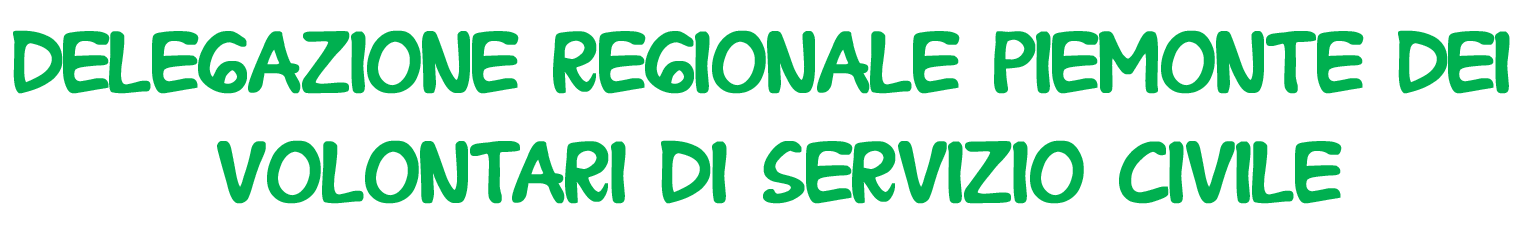 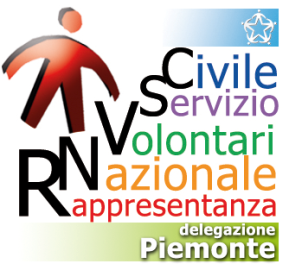 